 MARSZAŁEK WOJEWÓDZTWA PODKARPACKIEGO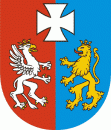 OS-IV.7422.03.2024.WZRzeszów, 2024-02-09OBWIESZCZENIEDziałając na podstawie art.72 ust.6 ustawy o udostępnianiu informacji o środowiskui jego ochronie, udziale społeczeństwa w ochronie środowiska oraz o ocenach oddziaływania na środowisko (Dz.U.2022.1029, ze zm.), podaję do publicznej wiadomości, że w dniu 9 lutego 2024r. wydana została decyzja Marszałka Województwa Podkarpackiego, znak: OS-IV.7422.03.2024.WZ, udzielająca firmie WIENERBERGER Ceramika Budowlana Spółka z o.o. z/s w Warszawie koncesję na wydobywanie iłów krakowieckich z części złoża iłów ceramiki budowlanej „Kolbuszowa - Kupno” w miejscowości Kupno, gm. Kolbuszowa, powiat kolbuszowski.Informuję o możliwości zapoznania się z treścią Decyzji (dostępna cyfrowo w załączeniu) oraz dokumentacją sprawy w siedzibie Urzędu Marszałkowskiego w Rzeszowie przy ul. Lubelskiej 4 - Departamencie Ochrony Środowiska - Oddziale Geologii (II piętro, pok. 227) - codziennie w godzinach pracy Urzędu (730 –1530). Informacja telefoniczna pod numerem (17) 7433168. Z up. MARSZAŁKA WOJEWÓDZTWAMariusz RolekGeolog Wojewódzki